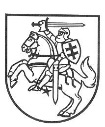 MUITINĖS DEPARTAMENTOPRIE LIETUVOS RESPUBLIKOS FINANSŲ MINISTERIJOSGENERALINIS DIREKTORIUSĮSAKYMASDĖL SANDORIŲ POBŪDŽIO KODŲ, NAUDOJAMŲ STATISTIKOS TIKSLAMS, SĄRAŠO PATVIRTINIMO2021 m. gruodžio 21 d. Nr. 1B-982VilniusVadovaudamasi 2020 m. liepos 30 d. Komisijos įgyvendinimo reglamentu (ES) 2020/1197, kuriuo pagal Europos Parlamento ir Tarybos reglamentą (ES) 2019/2152 dėl Europos verslo statistikos, kuriuo panaikinama 10 teisės aktų verslo statistikos srityje, nustatomos techninės specifikacijos ir tvarka, ir atsižvelgdamas į šio reglamento I priedo C dalies 1 lentelę:1. T v i r t i n u Sandorių pobūdžio kodų, naudojamų statistikos tikslams, sąrašą (pridedama).2. P r i p a ž į s t u netekusiu galios Muitinės departamento prie Lietuvos Respublikos finansų ministerijos generalinio direktoriaus 2010 m. vasario 22 d. įsakymą Nr. 1B-97 „Dėl Sandorių pobūdžio kodų, naudojamų statistikos tikslams, sąrašo patvirtinimo“. 3. Šis įsakymas įsigalioja 2022 m. sausio 1 d.Generalinio direktoriaus pavaduotoja,atliekanti generalinio direktoriaus funkcijas                                                        Žaneta RudaitienėPATVIRTINTAMuitinės departamento prie Lietuvos Respublikos finansų ministerijos generalinio direktoriaus 2021 m. gruodžio  21  d. įsakymu Nr. 1B-982SANDORIŲ POBŪDŽIO KODŲ, NAUDOJAMŲ STATISTIKOS TIKSLAMS, SĄRAŠASPaaiškinimai:Sandorių pobūdžio kodai sudaromi taip:1. Jeigu sandorių pobūdžio kodas, naudojamas nacionaliniams tikslams, negali būti nustatytas dėl tos priežasties, kad Komisijos įgyvendinimo reglamento (ES) 2020/1197, kuriuo pagal Europos Parlamento ir Tarybos reglamentą (ES) 2019/2152 dėl Europos verslo statistikos, kuriuo panaikinama 10 teisės aktų verslo statistikos srityje, nustatomos techninės specifikacijos ir tvarka (toliau – Komisijos įgyvendinimo reglamentas (ES) 2020/1197) I priedo C dalies 1 lentelėje nustatyti dviženkliai atitinkamų sandorių pobūdžio kodai, naudojamas atitinkamas sandorių pobūdžio kodas iš minėto reglamento. Pavyzdžiui, laikinai įvežamos perdirbti prekės pagal sutartį, kurioje nenumatytas nuosavybės teisės pasikeitimas. Pagamintus perdirbtuosius produktus numatoma išvežti į kitą šalį nei ta, iš kurios prekės buvo įvežtos perdirbti. Sandorio pobūdžio kodas turėtų būti „42“ (pateikiant importo muitinės deklaracijos, kuria prekės deklaruojamos laikinojo įvežimo perdirbti muitinės procedūrai įforminti, duomenų elementą „Sandorio pobūdis“ turi būti nurodoma „42“).2. Jeigu sandorių pobūdžio kodas, naudojamas nacionaliniams tikslams, nenustatytas nesant poreikio (sąrašo B skilties dalyje „Kodas“ nurodytas „0“), kodas sudaromas iš Komisijos įgyvendinimo reglamento (ES) 2020/1197 I priedo C dalies 1 lentelės A skiltyje nurodyto skaitmens ir „0“. Pavyzdžiui, iš Lietuvos Respublikos eksportuojama speciali įranga, skirta Moldovos Respublikos oro uosto atnaujinimo darbams, pagal bendrą Lietuvos Respublikos ir Moldovos Respublikos civilinės inžinerijos darbų sutartį. Sandorio pobūdžio kodas turėtų būtų „80“ (pateikiant eksporto muitinės deklaracijos duomenų elementą „Sandorio pobūdis“ turi būti nurodoma „80“).3. Jeigu sandorių pobūdžio kodas, naudojamas nacionaliniams tikslams, nustatytas, atitinkamas sandorių pobūdžio kodas sudaromas iš Komisijos įgyvendinimo reglamento (ES) 2020/1197) I priedo C dalies 1 lentelės A skiltyje nurodyto skaitmens ir iš Sandorių pobūdžio kodų, naudojamų statistikos tikslams, sąrašo B skiltyje nurodyto skaitmens. Pavyzdžiui, laikinai išvežant traktorius remontuoti pagal garantinio remonto sutartį ir reimportuojant juos po remonto, sandorio pobūdžio kodas turėtų būti „62“ (pateikiant eksporto ir importo muitinės deklaracijos duomenų elementą „Sandorio pobūdis“ turi būti nurodoma „62“)._____________________________________A. Sandorių pobūdžio pavadinimas pagal Komisijos įgyvendinimo reglamentą (ES) Nr. 2020/2152B. Sandorių pobūdis, naudojamas statistikos tikslamsB. Sandorių pobūdis, naudojamas statistikos tikslamsA. Sandorių pobūdžio pavadinimas pagal Komisijos įgyvendinimo reglamentą (ES) Nr. 2020/2152PavadinimasKodas1. Sandoriai, apimantys faktinį nuosavybės teisės pasikeitimą su finansiniu atlygiuNacionaliniams tikslams naudojami sandorių pobūdžiai ir jų kodai negali būti nustatyti-2. Nemokamas prekių grąžinimas ir pakeitimas po to, kai užregistruotas pradinis sandorisNacionaliniams tikslams naudojami sandorių pobūdžiai ir jų kodai negali būti nustatyti-3. Sandoriai, apimantys numatomą nuosavybės teisės pasikeitimą arba nuosavybės teisių pasikeitimą be finansinio atlygioNacionaliniams tikslams naudojami sandorių pobūdžiai ir jų kodai negali būti nustatyti-4. Sandoriai perdirbimo pagal sutartį tikslu (be nuosavybės teisės pasikeitimo)Nacionaliniams tikslams naudojami sandorių pobūdžiai ir jų kodai negali būti nustatyti-5. Sandoriai po perdirbimo pagal sutartį (be nuosavybės teisės pasikeitimo)Nacionaliniams tikslams naudojami sandorių pobūdžiai ir jų kodai negali būti nustatyti-6. Specifiniai sandoriai, registruojami nacionaliniais tikslaisRemontas arba priežiūra už atlygį 16. Specifiniai sandoriai, registruojami nacionaliniais tikslaisNemokamas remontas arba priežiūra27. Sandoriai prieš muitinį įforminimą ar po muitinio įforminimo (be nuosavybės teisės pasikeitimo, susiję su kvaziimpor-tuojamomis ar kvazieksportuojamomis prekėmis)Nacionaliniams tikslams naudojami sandorių pobūdžiai ir jų kodai negali būti nustatyti-8. Sandoriai, susiję su statybinių medžiagų ir techninės įrangos tiekimu pagal bendrąją statybos ar civilinės inžinerijos darbų sutartį, pagal kurią nereikia išrašyti atskirų sąskaitų faktūrų prekėms ir išrašoma bendra sutarties sąskaita faktūraNacionaliniams tikslams naudojami sandorių pobūdžiai nenustatyti09. Kiti sandoriai, kuriems nepriskiriami kiti kodaiNacionaliniams tikslams naudojami sandorių pobūdžiai ir jų kodai negali būti nustatyti-